ตารางสอบป้องกันค้นคว้าอิสระ (สอบจบ)ภาคการศึกษา 2/2557วันอาทิตย์ที่  17 พ.ค.58 ณ อาคารอเนกประสงค์ ชั้น 3 คณะวิศวกรรมศาสตร์ มหาวิทยาลัยเทคโนโลยีราชมงคลพระนคร (ห้องเรียน 2301, 2303)รายชื่อกรรมการสอบป้องกันค้นคว้าอิสระ (สอบจบ)	1. ผศ.ดร.วิโรจน์  ฤทธิ์ทอง	2. ผศ.สหรัตน์  วงษ์ศรีษะ	3. ดร.ศักดิ์ชาย รักการ 	4. ดร.ณัฐวรพล  รัชสิริวัชรบุล	5. ดร.ปริญญ์  บุญกนิษฐ	6. ดร.สิงห์แก้ว ป๊อกเทิ่งหมายเหตุ: การเตรียมความพร้อมในการสอบ	1. Power Point เนื้อหาที่จะนำเสนอ โดยมีเนื้อหาสรุปไม่เกิน 20 นาที	2. ควรนำไฟล์มาลงในเครื่องที่จะใช้สอบให้เรียบร้อยก่อนการสอบ	3. นักศึกษาควรมาก่อนเวลาสอบ อย่างน้อย 30 นาที เพื่อเตรียมตัว	4. นักศึกษาต้องแต่งกายสุภาพ เรียบร้อย เหมาะสมกับการสอบในระดับบัณฑิตศึกษา	5. เวลาในการสอบของนักศึกษาแต่ละคน คนละ 20 นาที สำหรับการสอบป้องกันค้นคว้าอิสระ (และตอบข้อซักถามของกรรมการ) 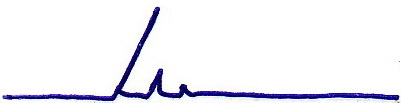 (ผู้ช่วยศาสตราจารย์ สหรัตน์ วงษ์ศรีษะ)ประธานหลักสูตรวิศวกรรมศาสตรมหาบัณฑิตปฏิบัติหน้าที่แทนหัวหน้าสาขาวิชาวิศวกรรมการจัดการอุตสาหกรรมเพื่อความยั่งยืนที่เวลารหัสนักศึกษารับเข้าชื่อ-สกุลอาจารย์ที่ปรึกษากรรมการสอบห้องสอบ 2301ห้องสอบ 2301ห้องสอบ 2301ห้องสอบ 2301ห้องสอบ 2301ห้องสอบ 23011.09.00-09.20 น.56นายแสนศักดิ์	ภาคลำเจียกดร.ปริญญ์  บุญกนิษฐ1. ดร.ศักดิ์ชาย รักการ         ประธานกรรมการ2. ผศ.สหรัตน์  วงษ์ศรีษะ      กรรมการ3. ดร.สิงห์แก้ว  ป๊อกเทิ่ง       กรรมการ4. ดร.ปริญญ์  บุญกนิษฐ       กรรมการและที่ปรึกษา2.09.35-09.55 น.56นายรังสี		จุลโพธิ์ทองดร.ปริญญ์  บุญกนิษฐ1. ดร.ศักดิ์ชาย รักการ         ประธานกรรมการ2. ผศ.สหรัตน์  วงษ์ศรีษะ      กรรมการ3. ดร.สิงห์แก้ว  ป๊อกเทิ่ง       กรรมการ4. ดร.ปริญญ์  บุญกนิษฐ       กรรมการและที่ปรึกษา3.10.10-10.30 น.56นายสงกรานต์	ลีรัตนชัยดร.ปริญญ์  บุญกนิษฐ1. ดร.ศักดิ์ชาย รักการ         ประธานกรรมการ2. ผศ.สหรัตน์  วงษ์ศรีษะ      กรรมการ3. ดร.สิงห์แก้ว  ป๊อกเทิ่ง       กรรมการ4. ดร.ปริญญ์  บุญกนิษฐ       กรรมการและที่ปรึกษา4.10.45-11.05 น.56นายพิสุทธิ์	จงเจนยุทธ์ดร.ปริญญ์  บุญกนิษฐ1. ดร.ศักดิ์ชาย รักการ         ประธานกรรมการ2. ผศ.สหรัตน์  วงษ์ศรีษะ      กรรมการ3. ดร.สิงห์แก้ว  ป๊อกเทิ่ง       กรรมการ4. ดร.ปริญญ์  บุญกนิษฐ       กรรมการและที่ปรึกษา5.11.20-11.40 น.56นางรัชนี		ปาสาณพันธ์ดร.ปริญญ์  บุญกนิษฐ1. ดร.ศักดิ์ชาย รักการ         ประธานกรรมการ2. ผศ.สหรัตน์  วงษ์ศรีษะ      กรรมการ3. ดร.สิงห์แก้ว  ป๊อกเทิ่ง       กรรมการ4. ดร.ปริญญ์  บุญกนิษฐ       กรรมการและที่ปรึกษา6.12.30-12.50 น.56นายคำนวณ	วงศ์สวัสดิ์ดร.ปริญญ์  บุญกนิษฐ1. ดร.ศักดิ์ชาย รักการ         ประธานกรรมการ2. ผศ.สหรัตน์  วงษ์ศรีษะ      กรรมการ3. ดร.สิงห์แก้ว  ป๊อกเทิ่ง       กรรมการ4. ดร.ปริญญ์  บุญกนิษฐ       กรรมการและที่ปรึกษา7.13.05-13.25 น.56นางสาวนพวรรณ	  เจริญกิจดร.ปริญญ์  บุญกนิษฐ1. ดร.ศักดิ์ชาย รักการ         ประธานกรรมการ2. ผศ.สหรัตน์  วงษ์ศรีษะ      กรรมการ3. ดร.สิงห์แก้ว  ป๊อกเทิ่ง       กรรมการ4. ดร.ปริญญ์  บุญกนิษฐ       กรรมการและที่ปรึกษา8.13.40-14.00 น.56นายพรรัตน์       ศรีพัฒน์ดร.ปริญญ์  บุญกนิษฐ1. ดร.ศักดิ์ชาย รักการ         ประธานกรรมการ2. ผศ.สหรัตน์  วงษ์ศรีษะ      กรรมการ3. ดร.สิงห์แก้ว  ป๊อกเทิ่ง       กรรมการ4. ดร.ปริญญ์  บุญกนิษฐ       กรรมการและที่ปรึกษา9.14.15-14.35 น.56นายไกรลาศ	ศิริสรณ์ดร.ปริญญ์  บุญกนิษฐ1. ดร.ศักดิ์ชาย รักการ         ประธานกรรมการ2. ผศ.สหรัตน์  วงษ์ศรีษะ      กรรมการ3. ดร.สิงห์แก้ว  ป๊อกเทิ่ง       กรรมการ4. ดร.ปริญญ์  บุญกนิษฐ       กรรมการและที่ปรึกษา10.14.50-15.10 น.56นายศุภการ    ตรีชัยชญาการดร.ปริญญ์  บุญกนิษฐ1. ดร.ศักดิ์ชาย รักการ         ประธานกรรมการ2. ผศ.สหรัตน์  วงษ์ศรีษะ      กรรมการ3. ดร.สิงห์แก้ว  ป๊อกเทิ่ง       กรรมการ4. ดร.ปริญญ์  บุญกนิษฐ       กรรมการและที่ปรึกษา11.15.25-15.45 น.56นายวิทยา	ปานสงค์ดร.สุรเชษฐ  เดชฟุ้ง1. ดร.ศักดิ์ชาย รักการ         ประธานกรรมการ2. ผศ.สหรัตน์  วงษ์ศรีษะ      กรรมการ3. ดร.สิงห์แก้ว  ป๊อกเทิ่ง       กรรมการ4. ดร.ปริญญ์  บุญกนิษฐ       กรรมการและที่ปรึกษา12.16.00-16.20 น.56นายเฉลิมพล	เฮียบสุวรรณดร.สุรเชษฐ  เดชฟุ้ง1. ดร.ศักดิ์ชาย รักการ         ประธานกรรมการ2. ผศ.สหรัตน์  วงษ์ศรีษะ      กรรมการ3. ดร.สิงห์แก้ว  ป๊อกเทิ่ง       กรรมการ4. ดร.สุรเชษฐ  เดชฟุ้ง          กรรมการและที่ปรึกษา13.16.35-16.55 น.56นายศานติ	อธิยะดร.สุรเชษฐ  เดชฟุ้ง1. ดร.ศักดิ์ชาย รักการ         ประธานกรรมการ2. ผศ.สหรัตน์  วงษ์ศรีษะ      กรรมการ3. ดร.สิงห์แก้ว  ป๊อกเทิ่ง       กรรมการ4. ดร.สุรเชษฐ  เดชฟุ้ง          กรรมการและที่ปรึกษา1. ดร.ศักดิ์ชาย รักการ         ประธานกรรมการ2. ผศ.สหรัตน์  วงษ์ศรีษะ      กรรมการ3. ดร.สิงห์แก้ว  ป๊อกเทิ่ง       กรรมการ4. ดร.สุรเชษฐ  เดชฟุ้ง          กรรมการและที่ปรึกษาห้องสอบ 2303ห้องสอบ 2303ห้องสอบ 2303ห้องสอบ 2303ห้องสอบ 2303ห้องสอบ 23031.09.00-09.20 น.56นายไพศาล	พุ่มพงษ์ดร.ณัฐวรพล  รัชสิริวัชรบุล1. ผศ.ดร.วิโรจน์  ฤทธิ์ทอง     ประธานกรรมการ2. ผศ.สหรัตน์  วงษ์ศรีษะ       กรรมการ3. ดร.สิงห์แก้ว  ป๊อกเทิ่ง         กรรมการ4. ดร.ณัฐวรพล  รัชสิริวัชรบุล   กรรมการและที่ปรึกษา2.09.35-09.55 น.56นายพงษ์ชัย	พงษ์ชวลิตดร.ณัฐวรพล  รัชสิริวัชรบุล1. ผศ.ดร.วิโรจน์  ฤทธิ์ทอง     ประธานกรรมการ2. ผศ.สหรัตน์  วงษ์ศรีษะ       กรรมการ3. ดร.สิงห์แก้ว  ป๊อกเทิ่ง         กรรมการ4. ดร.ณัฐวรพล  รัชสิริวัชรบุล   กรรมการและที่ปรึกษา3.10.10-10.30 น.56นายพิจารณ์	สุริยวงศ์ดร.ณัฐวรพล  รัชสิริวัชรบุล1. ผศ.ดร.วิโรจน์  ฤทธิ์ทอง     ประธานกรรมการ2. ผศ.สหรัตน์  วงษ์ศรีษะ       กรรมการ3. ดร.สิงห์แก้ว  ป๊อกเทิ่ง         กรรมการ4. ดร.ณัฐวรพล  รัชสิริวัชรบุล   กรรมการและที่ปรึกษา4.10.45-11.05 น.56นายสุรพล    ถาวรปัญญรัศมีดร.ณัฐวรพล  รัชสิริวัชรบุล1. ผศ.ดร.วิโรจน์  ฤทธิ์ทอง     ประธานกรรมการ2. ผศ.สหรัตน์  วงษ์ศรีษะ       กรรมการ3. ดร.สิงห์แก้ว  ป๊อกเทิ่ง         กรรมการ4. ดร.ณัฐวรพล  รัชสิริวัชรบุล   กรรมการและที่ปรึกษา5.11.20-11.40 น.56นายจิระยุทธ     เปี่ยมคุ้มดร.ณัฐวรพล  รัชสิริวัชรบุล1. ผศ.ดร.วิโรจน์  ฤทธิ์ทอง     ประธานกรรมการ2. ผศ.สหรัตน์  วงษ์ศรีษะ       กรรมการ3. ดร.สิงห์แก้ว  ป๊อกเทิ่ง         กรรมการ4. ดร.ณัฐวรพล  รัชสิริวัชรบุล   กรรมการและที่ปรึกษา6.12.30-12.50 น.56นายภาณุวัฒน์	เพ็ชรใสดร.ณัฐวรพล  รัชสิริวัชรบุล1. ผศ.ดร.วิโรจน์  ฤทธิ์ทอง     ประธานกรรมการ2. ผศ.สหรัตน์  วงษ์ศรีษะ       กรรมการ3. ดร.สิงห์แก้ว  ป๊อกเทิ่ง         กรรมการ4. ดร.ณัฐวรพล  รัชสิริวัชรบุล   กรรมการและที่ปรึกษา7.13.05-13.25 น.56นายเกียรติกร	วิจิตรเวชการผศ.สหรัตน์  วงษ์ศรีษะ1. ผศ.ดร.วิโรจน์  ฤทธิ์ทอง     ประธานกรรมการ2. ผศ.สหรัตน์  วงษ์ศรีษะ       กรรมการ3. ดร.สิงห์แก้ว  ป๊อกเทิ่ง         กรรมการ4. ดร.ณัฐวรพล  รัชสิริวัชรบุล   กรรมการและที่ปรึกษา8.13.40-14.00 น.56นายณัฐพงศ์	แสนสุขผศ.สหรัตน์  วงษ์ศรีษะ1. ผศ.ดร.วิโรจน์  ฤทธิ์ทอง     ประธานกรรมการ2. ผศ.สหรัตน์  วงษ์ศรีษะ       กรรมการ3. ดร.สิงห์แก้ว  ป๊อกเทิ่ง         กรรมการ4. ดร.ณัฐวรพล  รัชสิริวัชรบุล   กรรมการและที่ปรึกษา9.14.15-14.35 น.56นายปิยรัตน์	ฤทธิ์เดชผศ.สหรัตน์  วงษ์ศรีษะ1. ผศ.ดร.วิโรจน์  ฤทธิ์ทอง     ประธานกรรมการ2. ผศ.สหรัตน์  วงษ์ศรีษะ       กรรมการ3. ดร.สิงห์แก้ว  ป๊อกเทิ่ง         กรรมการ4. ดร.ณัฐวรพล  รัชสิริวัชรบุล   กรรมการและที่ปรึกษา10.14.50-15.10 น.56นายวิทูรย์	กิ่งนอกผศ.สหรัตน์  วงษ์ศรีษะ1. ผศ.ดร.วิโรจน์  ฤทธิ์ทอง     ประธานกรรมการ2. ผศ.สหรัตน์  วงษ์ศรีษะ       กรรมการ3. ดร.สิงห์แก้ว  ป๊อกเทิ่ง         กรรมการ4. ดร.ณัฐวรพล  รัชสิริวัชรบุล   กรรมการและที่ปรึกษา11.15.25-15.45 น.56นายณรงค์	เจริญสุขผศ.สหรัตน์  วงษ์ศรีษะ1. ผศ.ดร.วิโรจน์  ฤทธิ์ทอง     ประธานกรรมการ2. ผศ.สหรัตน์  วงษ์ศรีษะ       กรรมการ3. ดร.สิงห์แก้ว  ป๊อกเทิ่ง         กรรมการ4. ดร.ณัฐวรพล  รัชสิริวัชรบุล   กรรมการและที่ปรึกษา12.16.00-16.20 น.56นายหะริน	กุลพิทักษ์ผศ.สหรัตน์  วงษ์ศรีษะ1. ผศ.ดร.วิโรจน์  ฤทธิ์ทอง     ประธานกรรมการ2. ผศ.สหรัตน์  วงษ์ศรีษะ       กรรมการ3. ดร.สิงห์แก้ว  ป๊อกเทิ่ง         กรรมการ4. ดร.ณัฐวรพล  รัชสิริวัชรบุล   กรรมการและที่ปรึกษา13.16.35-16.55 น.56นายสรายุทธ	จงเทพผศ.สหรัตน์  วงษ์ศรีษะ1. ผศ.ดร.วิโรจน์  ฤทธิ์ทอง     ประธานกรรมการ2. ผศ.สหรัตน์  วงษ์ศรีษะ       กรรมการ3. ดร.สิงห์แก้ว  ป๊อกเทิ่ง         กรรมการ4. ดร.ณัฐวรพล  รัชสิริวัชรบุล   กรรมการและที่ปรึกษา14.17.10-17.20 น.56นายจิรโรจน์	จั่นอาจผศ.สหรัตน์  วงษ์ศรีษะ1. ผศ.ดร.วิโรจน์  ฤทธิ์ทอง     ประธานกรรมการ2. ผศ.สหรัตน์  วงษ์ศรีษะ       กรรมการ3. ดร.สิงห์แก้ว  ป๊อกเทิ่ง         กรรมการ4. ดร.ณัฐวรพล  รัชสิริวัชรบุล   กรรมการและที่ปรึกษา